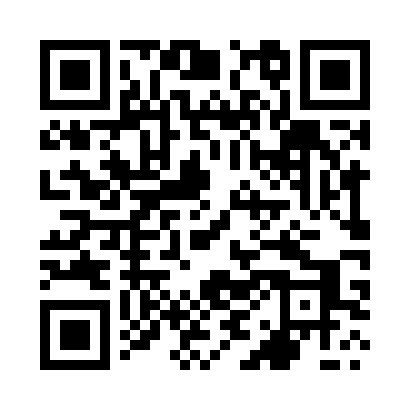 Prayer times for Kepka, PolandSat 1 Jun 2024 - Sun 30 Jun 2024High Latitude Method: Angle Based RulePrayer Calculation Method: Muslim World LeagueAsar Calculation Method: HanafiPrayer times provided by https://www.salahtimes.comDateDayFajrSunriseDhuhrAsrMaghribIsha1Sat2:174:2512:506:299:1611:172Sun2:164:2512:506:309:1711:183Mon2:164:2412:516:319:1811:194Tue2:164:2312:516:319:1911:195Wed2:164:2212:516:329:2011:206Thu2:154:2212:516:329:2111:207Fri2:154:2112:516:339:2211:218Sat2:154:2012:526:349:2311:219Sun2:154:2012:526:349:2411:2210Mon2:154:1912:526:359:2511:2211Tue2:154:1912:526:359:2611:2312Wed2:154:1912:526:369:2611:2313Thu2:154:1912:536:369:2711:2414Fri2:154:1812:536:369:2711:2415Sat2:154:1812:536:379:2811:2416Sun2:154:1812:536:379:2911:2517Mon2:154:1812:536:389:2911:2518Tue2:154:1812:546:389:2911:2519Wed2:164:1812:546:389:3011:2520Thu2:164:1812:546:389:3011:2621Fri2:164:1912:546:399:3011:2622Sat2:164:1912:556:399:3011:2623Sun2:164:1912:556:399:3011:2624Mon2:174:1912:556:399:3011:2625Tue2:174:2012:556:399:3011:2626Wed2:174:2012:556:399:3011:2627Thu2:184:2112:566:399:3011:2628Fri2:184:2212:566:399:3011:2629Sat2:184:2212:566:399:3011:2630Sun2:194:2312:566:399:2911:26